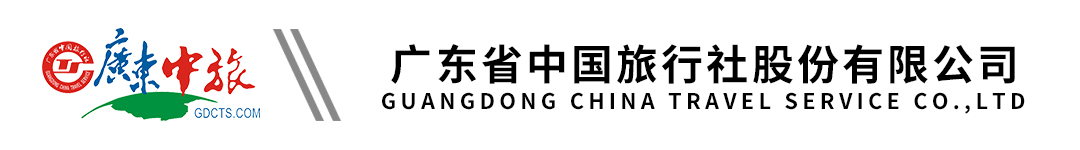 埃及神秘之旅10天 | 卡塔尔航空广州往返 | 亚历山大烤鱼餐 | 金字塔景观餐厅 | Moaez Street下午茶行程单行程安排费用说明其他说明产品编号AA202302001EG出发地广州市目的地埃及行程天数10去程交通飞机返程交通飞机参考航班去程：QR875 0135/0550 转 QR1303 0750/1040去程：QR875 0135/0550 转 QR1303 0750/1040去程：QR875 0135/0550 转 QR1303 0750/1040去程：QR875 0135/0550 转 QR1303 0750/1040去程：QR875 0135/0550 转 QR1303 0750/1040产品亮点1、精选被Skytrax评为“2022年度最佳航空公司”的卡塔尔航空，广州往返开罗，舒适之选！1、精选被Skytrax评为“2022年度最佳航空公司”的卡塔尔航空，广州往返开罗，舒适之选！1、精选被Skytrax评为“2022年度最佳航空公司”的卡塔尔航空，广州往返开罗，舒适之选！1、精选被Skytrax评为“2022年度最佳航空公司”的卡塔尔航空，广州往返开罗，舒适之选！1、精选被Skytrax评为“2022年度最佳航空公司”的卡塔尔航空，广州往返开罗，舒适之选！天数行程详情用餐住宿D1广州早餐：X     午餐：X     晚餐：X   飞机上D2广州/多哈/开罗早餐：X     午餐：X     晚餐：√   开罗国际五星酒店D3开罗早餐：√     午餐：√     晚餐：√   开罗国际五星酒店D4开罗—红海洪加达（车程约6小时）早餐：√     午餐：√     晚餐：√   红海海边五星酒店D5红海红加达早餐：√     午餐：√     晚餐：√   红海海边五星酒店D6红海红加达—卢克索（车程约3.5小时）早餐：√     午餐：√     晚餐：√   卢克索五星酒店D7卢克索—红海红加达（车程约3.5小时）早餐：√     午餐：√     晚餐：√   红海海边五星酒店D8红海红加达—开罗（车程约6小时）早餐：√     午餐：√     晚餐：√   开罗国际五星酒店D9开罗/多哈早餐：√     午餐：√     晚餐：X   飞机上D10多哈/广州早餐：X     午餐：X     晚餐：X   温馨的家费用包含1、代订广州起止全程团体往返经济舱机票及税金。依航空公司规定团队机票不得签转、改票及退票。（不含航空公司临时新增的燃油附加费）1、代订广州起止全程团体往返经济舱机票及税金。依航空公司规定团队机票不得签转、改票及退票。（不含航空公司临时新增的燃油附加费）1、代订广州起止全程团体往返经济舱机票及税金。依航空公司规定团队机票不得签转、改票及退票。（不含航空公司临时新增的燃油附加费）费用不包含1、机场内候机和转机的餐食。 1、机场内候机和转机的餐食。 1、机场内候机和转机的餐食。 预订须知1、依合同约定，出团前须召开出团说明会，详细说明有关事项，确认团队的实际行程，届时请以旅行社电话通知出团说明会的时间，依时出席。（注：开会并不代表已获知签证结果）温馨提示1、本资料仅界定旅游线路、游览内容之用。  退改规则1、小孩收费：2-11周岁的执行小孩收费，仅提供机位、车位、餐位及景点第一道门票，不提供住宿床位。若占床位的则按成人价格；孩童的导游服务小费按成人小费标准支付。保险信息1、“非凡假日”为广东中旅旅游团队的专属品牌，出团时领队使用“广东中旅”或“非凡假日”标识。